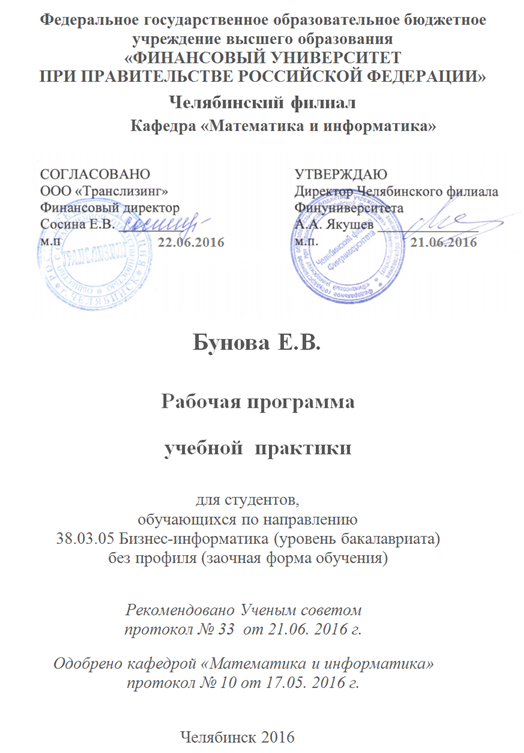 2УДК378.147.88(073) ББК 74.58 А-52Рецензент: Конов В.А., доцент кафедры «Информационные системы в экономике», ЮУРГУБунова Е.В. «Рабочая программа учебной практики». Рабочая учебная программа для студентов, обучающихся по направлению 38.03.05 «Бизнес-информатика».  Челябинский филиал Финансового университета при Правительстве РФ, кафедра «Математика и  информатика», 2016. - 23 с.УДК 378.147.88 (073) ББК	74.58Бунова Елена ВячеславовнаРабочая программа учебной практикиРабочая программа дисциплины Формат 60x90/16. Гарнитура Times New RomanУсл. п.л.	. Изд. №	- 2016. Тираж - экз.Заказ №	Отпечатано в Финуниверситете©Бунова Елена Вячеславовна, 2016 ©Челябинский филиал Финансового университета при Правительстве РФ, 20163СОДЕРЖАНИЕНаименование вида практики	4Перечень планируемых результатов обучения по дисциплине, соотнесенныхс планируемыми результатами освоения образовательной программы	4Место практики в структуре образовательной программы	6Объем практики в зачетных единицах и в академических часах	7Содержание практики	8Форма проведения практики	8Учебно-тематический план учебной практики	9Индивидуальные задания студентов для выполнения задач учебнойпрактики 	 9Отчётность по производственной практике	13Требования к структуре и содержанию отчета	13Права и обязанности студентов	14Фонд оценочных средств для проведения промежуточной аттестацииобучающихся по практике	147.1. Перечень компетенций с указанием этапов их формирования в процессе освоения образовательной программы	147.2. Критерии оценивания компетенций	…14Перечень основной и дополнительной учебной литературы, необходимой дляосвоения дисциплины	174Наименование вида практикиБ.5 Учебная практика в учебном плане направления 38.03.05 - «Бизнес-информатика» Перечень планируемых результатов обучения по дисциплине, соотнесенных с планируемыми результатами освоения образовательной программыЦелью учебной практики является закрепление и углубление теоретических знаний, полученных при изучении профессиональных дисциплин, входящих в состав учебного плана по направлению подготовки бакалавров «Бизнес-информатика», приобретение опыта создания и моделирования бизнес-процессов предприятий и организаций для автоматизации процессов организационной, управленческой или научной деятельности в условиях конкретных производств, организаций или фирм Таблица 1В результате прохождения практики у студентов должны быть сформированы следующие компетенции:5Таблица 2Место практики в структуре образовательной программыУчебная практика является составной частью учебного процесса подготовки бакалавров по направлению подготовки «Бизнес-информатика».Учебная практика относится к циклу Б.5 - Учебная и производственная практики ФГОС ВО.Во время прохождения практики происходит углубление теоретических знаний и приобретение студентами умений, навыков и профессиональных компетенций по выбранному направлению подготовки.6Учебная практика - работа студентов проходит под руководством преподавателя выпускающей кафедры.В соответствие с действующим Федеральным государственным образовательным стандартом и учебным планом направления подготовки «Бизнес-информатика» учебная практика является обязательной.Общее методическое руководство практикой студентов направления подготовки «Бизнес-информатика» осуществляет кафедра «Математика и информатика». Непосредственное руководство практикой возлагается на преподавателей и имеющих необходимый набора компетенций, требуемых для реализации задач практики.Основными	нормативно-методическими	документами,регламентирующими работу студентов в период прохождения практики, являются:Положение о порядке проведения практики студентов Финансового университета;Распоряжение об организации учебной практике;Программа учебной практики.Объем практики в зачетных единицах и в академических часахУчебная практика студентов, обучающихся по направлению «Бизнес-информатика», проводится на 5-м курсе в 10-м семестре в течение 2 недель (заочная форма обучения). Общая трудоемкость учебной практики составляет 3 зачетные единицы (108 часов).Конкретные сроки прохождения учебной практики устанавливаются Приказом по Финуниверситету в соответствии с Рабочим учебным планом и календарным графиком учебного процесса.Вид промежуточной аттестации в рамках ООП - дифференцированный зачет, проводимый в форме защиты отчета по учебной практике.7Содержание практикиФорма проведения практикиУчебная практика  проводится в организации, которая имеет необходимые ресурсы для ее проведения: средства, системы и квалифицированные кадры. Выбор предприятия позволяет студенту заранее познакомиться с условиями работы, с решаемыми в организации задачами, с коллективом, что увеличивает потенциальные возможности и статус студента после окончания университета. Студент может в инициативном порядке предложить место прохождения практики и  дальнейшего трудоустройства, что поддерживается кафедрой при наличии необходимых условий на предприятии. В этом случае студент должен определиться с местом практики не позже чем за месяц до начала практики. Для этого организация  до начала практики анализирует свои возможности по обеспечению студента темой работы, а также квалифицированным руководством практикой и сообщить руководству кафедры или университета о своих возможностях и о желании принять студента гарантийного письма. Практика в организациях осуществляется на основе договоров, в соответствии с которыми указанные организации обязуются предоставить места для прохождения практики студентами университета. В договоре университет и организация оговаривают все вопросы, касающиеся проведения практики. Договор должен предусматривать назначение двух руководителей практики: от организации (как правило, руководителя организации, его заместителя или одного из ведущих специалистов), а также руководителя практики от университета. В установленный на собрании срок студентам необходимо явиться на базу практики.В соответствии с квалификацией выпускников по направлению подготовки «Бизнес-информатика» за время прохождения учебной практики студент должен выбрать одно из предлагаемых заданий, изучить соответствующую литературу, обсудить с руководителем практики методику выполнения поставленных задач и подготовить отчет для его последующей защиты.8Учебно-тематический план учебной практикиТаблица 3Индивидуальные задания студентов для выполнения задач учебной практикиВо время практики студент должны собрать информацию о предприятии в целом. Для этого необходимо выполнить следующие работы: а) сбор данных о предприятии  и осуществляемых видах деятельности; б) разработку модели бизнес-процессов предприятия (контекстная диаграмма и три-пять уровней описания автоматизируемого бизнес-процесса), оценка качества функционирования объекта и осуществляемых видов деятельности, выявление списка бизнес-процессов подлежащих автоматизации;  Объектами обследования могут являться:структурно-организационные звенья предприятия (отделы, службы, цехи, участки, рабочие места);функциональная структура, состав хозяйственных процессов и процедур;материальные потоки и процессы их обработки.информационные системы, базы данных.Основной целью учебной практики является:разработка модели бизнес-процессов предприятия;выбор объектов, подлежащих автоматизации;выбор типового программного решения для автоматизации бизнес-процессов;9Выполнение задания делится на следующие работыпредварительное изучение предприятия;разработка программы обследования; сбор и формализация материалов обследования. выделение бизнес-процессов и разработка модели бизнес-процессоввыбор объектов подлежащих автоматизациивыбор типового программного решения для автоматизации бизнес-процессовсоставление бизнес-плана проекта автоматизации предприятия решения.1. На основе общих сведений об организации выявить предварительные размеры объемов работ по автоматизации.  Обследование проводится по заранее разработанной программе, содержащей перечень вопросов, ответы на которые дадут полное представление о деятельности изучаемого объекта и будут учтены в процессе автоматизации. Собранная информация должна сформировать общее представление об объекте изучения, т.е. о предприятии в целом, включая выяснение миссии, целей, стратегий предприятия, значений основных параметров деятельности предприятия и т. д. Должна быть описана  организационно-функциональная структура объекта. При этом изучаются функции, выполняемые в структурных подразделениях, хозяйственные процессы и процедуры, выявляются комплексы задач, обусловленные выполняемыми функциями, процессами и процедурами, определяется состав входной и выходной информации по каждой задаче.2. Изучение и описание структуры информационных и(или) материальных потоков: состава и структуры компонентов потоков, частоты их возникновения, объемов за определенный период, направления движения потоков, процедур обработки. Источником сведений являются получаемые от специалистов предметной области интервью, экономическая документация. Описание информационной структуры выполняется на уровне построения модели в нотации IDEF0 бизнес-процессов предприятия.10Анализ материалов обследования позволяет выделить и составить список автоматизируемых бизнес-процессов. На выбор объектов автоматизации оказывает влияние ряд факторов, например, таких, как:количество формализуемых функций в каждом конкретном бизнес-процессе;количество связей этого бизнес-процесса с другими бизнес-процессами;важность этого бизнес-процесса в процессах управления организацией;степень подготовленности бизнес-процесса для внедрения ЭВМ и др.Согласно этим факторам выделяют список наиболее важных бизнес-процессов. Например, для предприятия такими бизнес-процессами являются технико-экономическое планирование, оперативного управление основным производством, технической подготовки производства, материально-технического снабжение, реализация и сбыт готовой продукции, бухгалтерия.При анализе бизнес-процессов необходимо ответить на следующие вопросы:Какой бизнес-процесс необходимо автоматизировать?Какие подпроцессы, работы необходимо автоматизировать при рассмотрении данного бизнес-процесса.Кто является владельцем автоматизируемого бизнес-процесса?Какие показатели эффективности выполнения данного бизнес-процесса существуют3. Сформировать функциональные требования к внедряемому типовому решению,  провести исследование существующего рынка программных продуктов, провести оценку существующих программных продуктов с точки зрения реализаций автоматизации функций выбранного бизнес-процесса, а также провести сравнительную характеристику стоимости приобретения исследуемых программных продуктов. Должна быть описана примерная структура автоматизированных рабочих мест автоматизируемого бизнес-процесса (в виде диаграммы). Количество рабочих мест автоматизации определить самостоятельно.11При формировании функциональных требований к автоматизируемому процессу необходимо ответить на следующие вопросы:Какие функциональные требования предъявляются к автоматизации данного бизнес-процесса?Какие показатели эффективности выполнения данного бизнес-процесса изменятся при внедрении типового программного решенияКак потенциальные клиенты сейчас решают проблему, с которой вы работаете?4. Провести функциональный и стоимостной анализ существующих программных решений для автоматизации бизнес-процесса. На основании анализа сделать вывод об оптимальном наборе программных продуктов, используемых для  автоматизации выбранного бизнес-процесса на предприятии.При проведении маркетингового исследования типовых программных продуктов необходимо осуществить:Анализ рынка информационных систем в России (ERP, CRM, BI, SCM, технологические решения и сервисы, специализированные и отраслевые решения и пр.) по предъявляемым функциональным требованиям к внедряемой ИС.Анализ деятельности ИТ-компании по характеристикамГод и история образования компании.Страна, место расположение центрального офиса.Продуктовая линейка, в т.ч. представленная в России.Сеть (наличие и число) дилеров, дистрибуция,	OEM-партнеры.Представительство в России.Позиция, занимая в том или ином сегменте рынка.Упоминаемость в СМИ; позиции, занимаемые в рейтингах.Удачи и промахи маркетинговых программ.12Популярность бренда.Взаимоотношения с клиентами, в т.ч. послепродажное обслуживание.Анализ рынка информационных систем в России (ERP, CRM, BI, SCM, технологические решения и сервисы, специализированные и отраслевые решения и пр.) по стоимости Типового программного решения.6. Отчётность по учебной практикеТребования к структуре и содержанию отчета Материалы по результатам работ оформляются (обязательно) в виде отчета –печатного текстового и файла текста в формате Word. Отчет должен содержать: титульный лист, задание на практику, содержание, введение, основную часть в соответствии с утвержденным заданием, заключение, список использованных источников (литературы), приложения. Основная часть включает следующие разделы:1. Результаты обследования предприятия2. Модель бизнес-процессов, анализ и их ранжирование3. Модель и показатели бизнес-процесса , выбранного для автоматизации4. Технико-экономическое обоснованиеОриентировочный объём отчёта равен 20 страницам машинописного (принтер) текста страниц (без приложений) существенного материала (рекомендуется исключить копирование, заимствование, не информативный материал т.п., на который можно лишь ссылаться). 13Права и обязанности студентовВ начале практики каждый студент получает программу учебной практики, календарный график и индивидуальное задание.Студент при прохождении практики обязан:полностью выполнять задания, предусмотренные программой практики;изучить и строго выполнять правила охраны труда, техники безопасности;представить руководителю практики письменный отчет о выполнении всех По окончании практики студент составляет письменный отчет и сдает его руководителю практики от кафедры. Отчёт об итогах учебной практике должен содержать ответы на основные вопросы, поставленные в ходе практики. Содержание отчета включает итоги выполнения индивидуального задания с подробным анализом полученных результатов. По окончании практики студент защищает отчет с использованием мультимедийных средств в течение 10 дней со дня окончании практики. Подготовить презентацию и защитить отчет.Фонд оценочных средств для проведения промежуточной аттестации обучающихся по практикеПеречень компетенций с указанием этапов их формирования в процессе освоения образовательной программыПеречень компетенций, формируемых в процессе прохождения практики, содержится в п. 2 рабочей программы практики «Перечень планируемых результатов обучения по учебной и производственной практике, соотнесенных с планируемыми результатами освоения образовательной программы».14Критерии оценивания компетенцийОценка уровня сформированности компетенцииТаблица 6ПК-1 способность готовить аналитические материалы для оценки мероприятий и выработки стратегических решений в области ИКТ15ПК-25 способность описывать целевые сегменты ИКТ-рынкаТаблица 716ПК-19 способность применять методы системного анализа  и моделирования для анализа архитектуры предприятияТаблица 8Процедуры оценивания знаний, умений и владений регулируются соответствующими приказами, распоряжениями ректората о контроле уровня освоения дисциплин и сформированности компетенций студентов.Перечень основной и дополнительной учебной литературы, необходимой для освоения дисциплиныНормативно-правовые актыФедеральный Закон Российской Федерации «Об информации,информационных технологиях и о защите информации» № 149-ФЗ от 27.07.2006 г. (в редакции последующих законов) [Электронный ресурс], режим	доступаhttp://base.consultant.ru/cons/cgi/online.cgi?req=doc;base=LAW;n=144689, 2013.Федеральный закон от 06.04.2011 N 63-ФЗ (ред. от 28.06.2014) "Обэлектронной подписи" (с изм. и доп., вступ. в силу с 01.07.2015) [Электронный	ресурс],	режим	доступаhttp: //www.consultant.ru/document/cons_doc_LAW_112701/17Федеральный закон «О рекламе» № 38-ФЗ от 13.03.2006 (с изм. и доп., вступ. в силу 01.10.2015) [Электронный ресурс], режим доступа http://base.consultant.ru/cons/cgi/online.cgi?req=doc;base=LAW;n=178004Федеральный закон «Об основах государственного регулирования торговой деятельности в Российской Федерации» № 381-ФЗ от 28.12.2014 (с изм. и доп., вступ. в силу 09.01.2015) [Электронный ресурс], режим доступаhttp://base.consultant.ru/cons/cgi/online.cgi?req=doc;base=LAW;n=173647Основная литератураБизнес-архитектор: проектирование систем управления. Часть 1. Проектирование систем управления : монография / Ю.В. Ляндау. — Москва : Русайнс, 2017. — 111 с. (ЭБС Book.ru)Информационные технологии: учебник/под ред. В.В. Трофимова. -М.: Юрайт, 2014.Информационные технологии в экономике и управлении : учебное пособие / А.Г. Ивасенко, А.Ю. Гридасов, В.А. Павленко. — Москва : КноРус, 2017. — 154 с.  (ЭБС Book.ru)Информационные системы в экономике. Управление эффективностью банковского бизнеса : учебное пособие / Д.В. Чистов под ред., Ю.В. Амириди, Е.Р. Кочанова, О.А. Морозова. — Москва : КноРус, 2017. — 175 с. (ЭБС Book.ru)  19Дополнительная литератураИнформационные технологии : учебник / А.А. Хлебников. — Москва : КноРус, 2015. — 466 с. (ЭБС Book.ru)Построение бизнес-моделей. Настольная книга стратега и новатора: Пер. с англ. / А. Остервальдер, И. Пенье.- 6 изд.- М.: Альпина Паблишер, 2016. — 286 с., (ЭБС Znanium.com)Информационный менеджмент: учебник / под ред. Н.М. Абдикеева.- М.:ИНФРА-М, 2014.  (ЭБС Znanium.com) Твоя бизнес-модель. Системный подход к построению карьеры : Пер. с англ. / Т. Кларк, А. Остервальдер, И. Пинье. 6 изд.- М.: Альпина Паблишер, 2013. - 260 с. (ЭБС Book.ru)Бизнес с нуля. Метод Lean Startup для быстрого тестирования идей и выборабизнес-модели. Э. Рис. — М.: 2013. — 256 с., znanium.com, alpinadigital.ru.Преодоление пропасти. Маркетинг и продажа хайтек-товаров массовому потребителю. Дж. А. Мур: Издательский дом «Вильямс». - М.; 2006.Стратегия голубого океана. Как создать свободную рыночную нишу и перестать бояться конкурентов: Пер. с англ. / У. Чан Ким, Р. Моборн. - М.: Изд-во ГИППО, 2010.20Интернет-ресурсыhttps: //ru. wikipedia. org/wiki/A/B-%D 1 %82%D0%B5%D 1 %81 %D1%82%D0%B8%D 1 %80%D0%BE%D0%B2% D0%B0%D0%BD%D0%B8%D0%B5#cite note-1Руководство по A/B тестированию для начинающих:	Тестированиесодержания сайт. URL: http://webanalyticsbook.ru/usability/rukovodstvo-po-ab- testirovaniyu-dlya-nachinayushhix-testirovanie-soderzhaniya-sajta/Журнал «Директор CIO»: http://www.osp.ru/cio/archive/, http://sapland.ru,http: //www.tadviser.ru, http: //www.it-world.ru/itexpert/, http: //www.cnews .ru , http://www.computerworld.ru , http://www.hardnsoft.ruИнформация по стартапам - http://firrma.ru, технологии http://www.pcmag.ru, http://rusbase.com/, http://lpgenerator.ru/Аналитика: http://idcrussia.com/ru/, http://www.gartner.com/, http://www.tadviser.ru, http://www.it-analytics.ru, http://habrahabr.ru, http://www.itbestsellers.ru, http://rusbase.com/Cnews.ru - http://www.cnews.ru/CRN - http://www.crn.ru/Computerworld - http://www.osp.ru/cw/Intelligent Enterprise - http://www.iemag.ru/IT Research Library @ Forbes.com http://itresearch.forbes.com/data/web/fbs/fbs_index.jspЖурнал «Открытые системы» http://www.osp.ru/os/Журнал «Директор информационной службы» (CIO.RU) http: //www.osp .ru/cio/CIO: руководитель информационной службы http://www.cio-world.ru/http://www.interface.ruhttp://www.aproiect.ru — ресурс посвящен описанию проектов автоматизацииhttp://pmprorv.datafort.ru — ресурс посвящен проблеме сертификации специалистов, программному обеспечению в области управления проектами и т.д.2122Приложение АФедеральное государственное образовательное бюджетное
учреждение высшего образования
«ФИНАНСОВЫЙ УНИВЕРСИТЕТ
ПРИ ПРАВИТЕЛЬСТВЕ РОССИЙСКОЙ ФЕДЕРАЦИИ»(Финансовый университет)Кафедра «Математика и информатика»Выполнил студент	курсанаправления подготовки «Бизнес-информатика» Ф.И.О. студентаРуководитель практики от кафедры «Математика и информатика» ЧФ ФУзвание Ф.И.О.Отчето прохождении учебной практикиЧелябинск 201_ьоooТип задачиХарактер решаемой задачианалитическая-  моделирование бизнес-процессов предприятий и организаций для автоматизации процессов организационной, управленческой или научной деятельности в условиях конкретных производств, организаций или фирм Таблица анализ рынка ИС и ИКТнаучно-исследовательская- поиск, сбор, обработка, анализ и систематизация информации в экономике, управлении и ИКТ;инновационно- предпринимательскаяразработка модели  предприятия и организация для автоматизации процессов организационной, управленческой или научной деятельности в условиях конкретных производствКомпетенцииЗнания, умения, владенияПК-1 способность готовить аналитические материалы для оценки мероприятий и выработки стратегических решений в области ИКТЗнатьметоды обследования и сбора информации предприятий и организаций для автоматизации процессов организационной, управленческой или научной деятельности в условиях конкретных производств, организаций или фирм;Уметьпроводить обследование предприятий.Владеть  формирования аналитических материалов по материалам обследования.ПК-19 способность применять методы системного анализа  и моделирования для анализа архитектуры предприятияЗнатьГОСТы по моделированию бизнес-процессов;УметьМоделировать бизнес-процессы.Владеть -   навыками моделирования бизнес-процессами.ПК-25 способность описывать целевые сегменты ИКТ-рынкаЗнать:рынки информационных продуктов и услуг, структуру рынкаИКТ, основные понятия, категории, модели, методымаркетинговых исследований ИКТ-рынка;методы анализа ИКТ-рынка;Уметь:проводить исследование и анализ ИКТ-рынка,проведения выбора оптимального программного решения для автоматизации бизнес-процессов предприятия Владеть:навыками поиска необходимой информации и описания целевых сегментов ИКТ-рынка;№Наименование разделовСодержание1Организационные вопросыЗнакомство с правила проведения учебной практики, сроки проведения, формами и сроками аттестации.2Работа на рабочих местах Уточнение задания на практику.Выполнение индивидуальных заданий, консультации с руководителем практики.3Сбор материалов для отчетаСбор материалов по поставленным задачам на предприятии6Оформление отчета по практикеПодготовка отчета.7ЗащитаЗащита отчета по практике.Показатели оцениванияКритерии оценивания компетенцийШкала оцениванияЗнатьметоды обследования и сбора информации предприятий и организаций для автоматизации процессов организационной, управленческой или научной деятельности в условиях конкретных производств, организаций или фирм;Уметьпроводить обследование предприятий.Владеть  формирования аналитических материалов по материалам обследования.Знатьметоды обследования и сбора информации предприятий и организаций для автоматизации процессов организационной, управленческой или научной деятельности в условиях конкретных производств, организаций или фирм;Уметьпроводить обследование предприятий.Пороговый уровеньЗнатьметоды обследования и сбора информации предприятий и организаций для автоматизации процессов организационной, управленческой или научной деятельности в условиях конкретных производств, организаций или фирм;Уметьпроводить обследование предприятий.Владеть  формирования аналитических материалов по материалам обследования.Знатьметоды обследования и сбора информации предприятий и организаций для автоматизации процессов организационной, управленческой или научной деятельности в условиях конкретных производств, организаций или фирм;Уметьпроводить обследование предприятий.ПродвинутыйуровеньЗнатьметоды обследования и сбора информации предприятий и организаций для автоматизации процессов организационной, управленческой или научной деятельности в условиях конкретных производств, организаций или фирм;Уметьпроводить обследование предприятий.Владеть  формирования аналитических материалов по материалам обследования.Знатьметоды обследования и сбора информации предприятий и организаций для автоматизации процессов организационной, управленческой или научной деятельности в условиях конкретных производств, организаций или фирм;Уметьпроводить обследование предприятий.Владеть  формирования аналитических материалов по материалам обследования.Высокий уровеньПоказатели оцениванияКритерии оценивания компетенцийШкала оцениванияЗнать:рынки информационных продуктов и услуг, структуру рынкаИКТ, основные понятия, категории, модели, методымаркетинговых исследований ИКТ-рынка;методы анализа ИКТ-рынка;Уметь:проводить исследование и анализ ИКТ-рынка,проведения выбора оптимального программного решения для автоматизации бизнес-процессов предприятия Владеть:инструментами и навыками анализа информационных потребностей клиентов и информацией Знать:рынки информационных продуктов и услуг, структуру рынкаУметь:проводить исследование и анализ ИКТ-рынка,проведения выбора оптимального программного решения для автоматизации бизнес-процессов предприятия Пороговый уровеньЗнать:рынки информационных продуктов и услуг, структуру рынкаИКТ, основные понятия, категории, модели, методымаркетинговых исследований ИКТ-рынка;методы анализа ИКТ-рынка;Уметь:проводить исследование и анализ ИКТ-рынка,проведения выбора оптимального программного решения для автоматизации бизнес-процессов предприятия Владеть:инструментами и навыками анализа информационных потребностей клиентов и информацией Знать:рынки информационных продуктов и услуг, структуру рынкаИКТ, основные понятия, категории, модели, методымаркетинговых исследований ИКТ-рынка;методы анализа ИКТ-рынка;Уметь:проводить исследование и анализ ИКТ-рынка,проведения выбора оптимального программного решения для автоматизации бизнес-процессов предприятия Владеть:- инструментами и навыками анализа информационных потребностей клиентов и  информацией об оптимальных способах удовлетворения этих потребностей.ПродвинутыйуровеньЗнать:рынки информационных продуктов и услуг, структуру рынкаИКТ, основные понятия, категории, модели, методымаркетинговых исследований ИКТ-рынка;методы анализа ИКТ-рынка;Уметь:проводить исследование и анализ ИКТ-рынка,проведения выбора оптимального программного решения для автоматизации бизнес-процессов предприятия Владеть:инструментами и навыками анализа информационных потребностей клиентов и информацией Знать:рынки информационных продуктов и услуг, структуру рынкаИКТ, основные понятия, категории, модели, методымаркетинговых исследований ИКТ-рынка;методы анализа ИКТ-рынка;Уметь:проводить исследование и анализ ИКТ-рынка,проведения выбора оптимального программного решения для автоматизации бизнес-процессов предприятия Владеть:- инструментами и навыками анализа информационных потребностей клиентов и  информацией об оптимальных способах удовлетворения этих потребностей.Знать:рынки информационных продуктов и услуг, структуру рынкаИКТ, основные понятия, категории, модели, методымаркетинговых исследований ИКТ-рынка;методы анализа ИКТ-рынка;Уметь:проводить исследование и анализ ИКТ-рынка,проведения выбора оптимального программного решения для автоматизации бизнес-процессов предприятия Владеть:инструментами и навыками анализа информационных потребностей клиентов и информацией Знать:рынки информационных продуктов и услуг, структуру рынкаИКТ, основные понятия, категории, модели, методыУметь:проводить исследование и анализ ИКТ-рынка,проведения выбора оптимального программного решения для автоматизации бизнес-процессов предприятия Владеть:навыками делать выводы и  давать предложения, используемые для принятия решений по продвижению или продаже ИТ-продуктов или услуг, выбору каналов распространения информации или продукта.Высокий уровеньЗнать:рынки информационных продуктов и услуг, структуру рынкаИКТ, основные понятия, категории, модели, методымаркетинговых исследований ИКТ-рынка;методы анализа ИКТ-рынка;Уметь:проводить исследование и анализ ИКТ-рынка,проведения выбора оптимального программного решения для автоматизации бизнес-процессов предприятия Владеть:инструментами и навыками анализа информационных потребностей клиентов и информацией Знать:рынки информационных продуктов и услуг, структуру рынкаИКТ, основные понятия, категории, модели, методыУметь:проводить исследование и анализ ИКТ-рынка,проведения выбора оптимального программного решения для автоматизации бизнес-процессов предприятия Владеть:навыками делать выводы и  давать предложения, используемые для принятия решений по продвижению или продаже ИТ-продуктов или услуг, выбору каналов распространения информации или продукта.Знать:рынки информационных продуктов и услуг, структуру рынкаИКТ, основные понятия, категории, модели, методымаркетинговых исследований ИКТ-рынка;методы анализа ИКТ-рынка;Уметь:проводить исследование и анализ ИКТ-рынка,проведения выбора оптимального программного решения для автоматизации бизнес-процессов предприятия Владеть:инструментами и навыками анализа информационных потребностей клиентов и информацией Знать:рынки информационных продуктов и услуг, структуру рынкаИКТ, основные понятия, категории, модели, методыУметь:проводить исследование и анализ ИКТ-рынка,проведения выбора оптимального программного решения для автоматизации бизнес-процессов предприятия Владеть:навыками делать выводы и  давать предложения, используемые для принятия решений по продвижению или продаже ИТ-продуктов или услуг, выбору каналов распространения информации или продукта.Знать:рынки информационных продуктов и услуг, структуру рынкаИКТ, основные понятия, категории, модели, методымаркетинговых исследований ИКТ-рынка;методы анализа ИКТ-рынка;Уметь:проводить исследование и анализ ИКТ-рынка,проведения выбора оптимального программного решения для автоматизации бизнес-процессов предприятия Владеть:инструментами и навыками анализа информационных потребностей клиентов и информацией Знать:рынки информационных продуктов и услуг, структуру рынкаИКТ, основные понятия, категории, модели, методыУметь:проводить исследование и анализ ИКТ-рынка,проведения выбора оптимального программного решения для автоматизации бизнес-процессов предприятия Владеть:навыками делать выводы и  давать предложения, используемые для принятия решений по продвижению или продаже ИТ-продуктов или услуг, выбору каналов распространения информации или продукта.Знать:рынки информационных продуктов и услуг, структуру рынкаИКТ, основные понятия, категории, модели, методыУметь:проводить исследование и анализ ИКТ-рынка,проведения выбора оптимального программного решения для автоматизации бизнес-процессов предприятия Владеть:навыками делать выводы и  давать предложения, используемые для принятия решений по продвижению или продаже ИТ-продуктов или услуг, выбору каналов распространения информации или продукта.Показатели оцениванияКритерии оценивания компетенцийШкала оцениванияЗнатьГОСТы по моделированию бизнес-процессов;УметьМоделировать бизнес-процессы.Владеть -   навыками моделирования бизнес-процессами.ЗнатьГОСТы по моделированию бизнес-процессов;УметьМоделировать бизнес-процессы.Пороговый уровеньЗнатьГОСТы по моделированию бизнес-процессов;УметьМоделировать бизнес-процессы.Владеть -   навыками моделирования бизнес-процессами.ЗнатьГОСТы по моделированию бизнес-процессов;УметьМоделировать бизнес-процессы.Владеть -   навыками моделирования бизнес-процессами.Продвинутыйуровень